AdjectivesRemember, an adjective is describing word. It is used to describe a noun. For example:       A soft teddy bear. 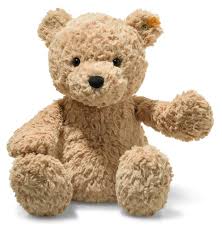 Soft is the adjective because it is describing the teddy bear. Teddy bear is the noun because it is a thing. Have a look at the words below, circle the words which are adjectives. I have done one for you. red			dog			happy			bigtree			pink			cat			fatNow have a look at the pictures below. Write an adjective on the line for each of the pictures, to describe the picture. I have done one for you.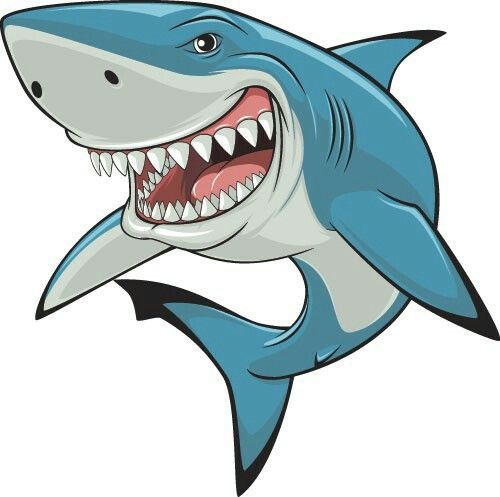 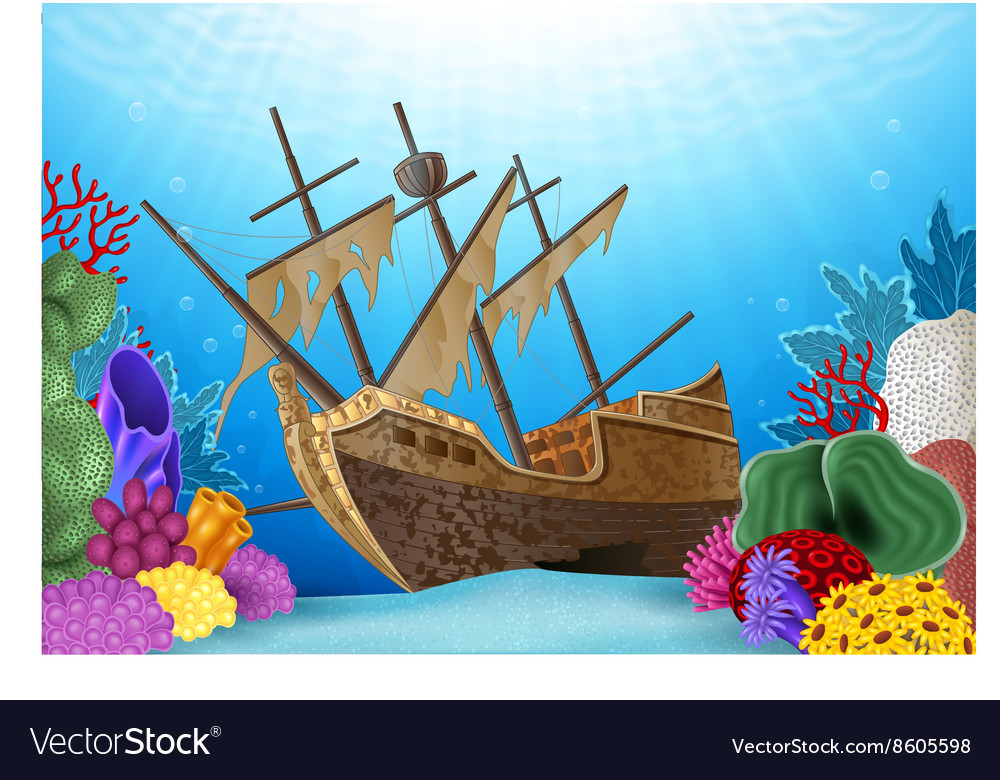 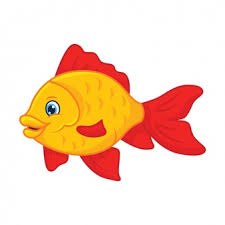 _____________________ 	       _____________________		_____________________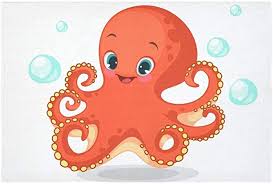 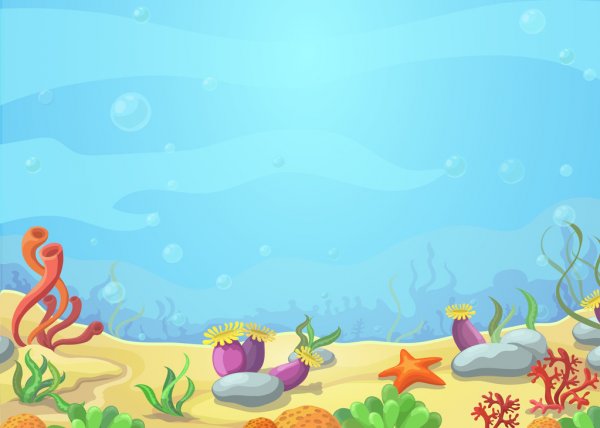 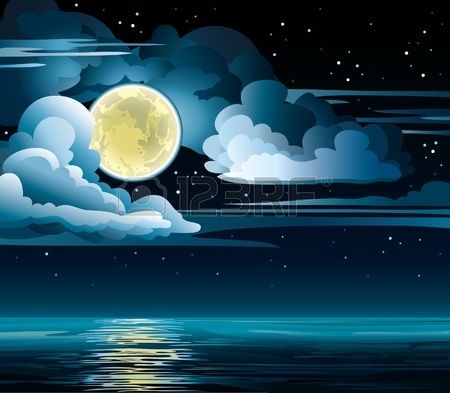 _____________________ 	       _____________________		_____________________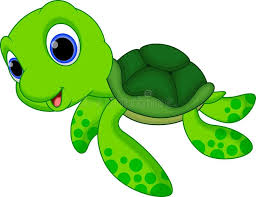 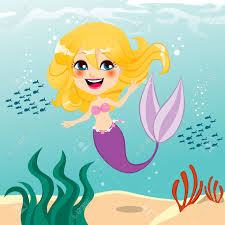 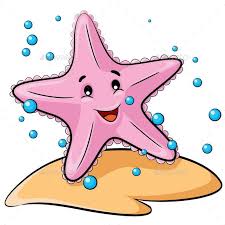 _____________________ 	       _____________________		_____________________